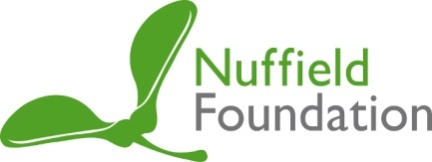 This front page summary must not exceed one page. Please see our Guide for applicants for details of what else needs to be included in your application.Type of application (please select one only):  Outline Application 	Full Application Type of application (please select one only):  Outline Application 	Full Application Type of application (please select one only):  Outline Application 	Full Application Type of application (please select one only):  Outline Application 	Full Application Type of application (please select one only):  Outline Application 	Full Application Type of application (please select one only):  Outline Application 	Full Application Type of application (please select one only):  Outline Application 	Full Application Type of application (please select one only):  Outline Application 	Full Application Type of application (please select one only):  Outline Application 	Full Application Programme you are applying to:Programme you are applying to:Programme you are applying to:Programme you are applying to:Please enter the name of the programme that your application is most relevant for, noting any overlaps with other programmes. (See section 2.1 of the Guide for applicants.)Please enter the name of the programme that your application is most relevant for, noting any overlaps with other programmes. (See section 2.1 of the Guide for applicants.)Please enter the name of the programme that your application is most relevant for, noting any overlaps with other programmes. (See section 2.1 of the Guide for applicants.)Please enter the name of the programme that your application is most relevant for, noting any overlaps with other programmes. (See section 2.1 of the Guide for applicants.)Please enter the name of the programme that your application is most relevant for, noting any overlaps with other programmes. (See section 2.1 of the Guide for applicants.)Name of Principal Investigator (PI):Name of Principal Investigator (PI):Name of Principal Investigator (PI):Name of Principal Investigator (PI):Please nominate one PI only. (See section 3 of the Guide for applicants)Please nominate one PI only. (See section 3 of the Guide for applicants)Please nominate one PI only. (See section 3 of the Guide for applicants)Please nominate one PI only. (See section 3 of the Guide for applicants)Please nominate one PI only. (See section 3 of the Guide for applicants)PI’s position / job title:PI’s position / job title:PI’s position / job title:PI’s position / job title:PI’s email address:PI’s email address:PI’s email address:PI’s email address:This should be the PI’s direct email address.This should be the PI’s direct email address.This should be the PI’s direct email address.This should be the PI’s direct email address.This should be the PI’s direct email address.PI’s telephone number: PI’s telephone number: PI’s telephone number: PI’s telephone number: PI’s proposed time commitment:PI’s proposed time commitment:PI’s proposed time commitment:PI’s proposed time commitment:The proportion of time the PI would spend on the project (See Appendix A of the Guide for applicants)The proportion of time the PI would spend on the project (See Appendix A of the Guide for applicants)The proportion of time the PI would spend on the project (See Appendix A of the Guide for applicants)The proportion of time the PI would spend on the project (See Appendix A of the Guide for applicants)The proportion of time the PI would spend on the project (See Appendix A of the Guide for applicants)Organisation name and address:Organisation name and address:Organisation name and address:Organisation name and address:Including university department name, if applicable. Including university department name, if applicable. Including university department name, if applicable. Including university department name, if applicable. Including university department name, if applicable. Co-investigators: Please provide details for any individuals who will assist the PI in the management and leadership of the project. (See section 3 of the Guide for applicants)Co-investigators: Please provide details for any individuals who will assist the PI in the management and leadership of the project. (See section 3 of the Guide for applicants)Co-investigators: Please provide details for any individuals who will assist the PI in the management and leadership of the project. (See section 3 of the Guide for applicants)Co-investigators: Please provide details for any individuals who will assist the PI in the management and leadership of the project. (See section 3 of the Guide for applicants)Co-investigators: Please provide details for any individuals who will assist the PI in the management and leadership of the project. (See section 3 of the Guide for applicants)Co-investigators: Please provide details for any individuals who will assist the PI in the management and leadership of the project. (See section 3 of the Guide for applicants)Co-investigators: Please provide details for any individuals who will assist the PI in the management and leadership of the project. (See section 3 of the Guide for applicants)Co-investigators: Please provide details for any individuals who will assist the PI in the management and leadership of the project. (See section 3 of the Guide for applicants)Co-investigators: Please provide details for any individuals who will assist the PI in the management and leadership of the project. (See section 3 of the Guide for applicants)NameNameEmail addressEmail addressEmail addressEmail addressOrganisation/ DepartmentProposed time commitmentProposed time commitmentProject title:This should be short and descriptiveThis should be short and descriptiveThis should be short and descriptiveThis should be short and descriptiveThis should be short and descriptiveThis should be short and descriptiveThis should be short and descriptiveThis should be short and descriptiveProject summary: This should be written in non-technical language, and should give a clear account of what you intend to do and why it matters. It should not exceed 250 words and should be suitable for wider dissemination. Project summary: This should be written in non-technical language, and should give a clear account of what you intend to do and why it matters. It should not exceed 250 words and should be suitable for wider dissemination. Project summary: This should be written in non-technical language, and should give a clear account of what you intend to do and why it matters. It should not exceed 250 words and should be suitable for wider dissemination. Project summary: This should be written in non-technical language, and should give a clear account of what you intend to do and why it matters. It should not exceed 250 words and should be suitable for wider dissemination. Project summary: This should be written in non-technical language, and should give a clear account of what you intend to do and why it matters. It should not exceed 250 words and should be suitable for wider dissemination. Project summary: This should be written in non-technical language, and should give a clear account of what you intend to do and why it matters. It should not exceed 250 words and should be suitable for wider dissemination. Project summary: This should be written in non-technical language, and should give a clear account of what you intend to do and why it matters. It should not exceed 250 words and should be suitable for wider dissemination. Project summary: This should be written in non-technical language, and should give a clear account of what you intend to do and why it matters. It should not exceed 250 words and should be suitable for wider dissemination. Project summary: This should be written in non-technical language, and should give a clear account of what you intend to do and why it matters. It should not exceed 250 words and should be suitable for wider dissemination. Proposed start date of grant:Proposed start date of grant:Proposed start date of grant:(DD/MM/YY)(DD/MM/YY)Proposed end date of grant:Proposed end date of grant:Proposed end date of grant:(DD/MM/YY)Total amount requested from the Nuffield Foundation: (to the nearest £; no pence)Total amount requested from the Nuffield Foundation: (to the nearest £; no pence)Total amount requested from the Nuffield Foundation: (to the nearest £; no pence)Total amount requested from the Nuffield Foundation: (to the nearest £; no pence)Total amount requested from the Nuffield Foundation: (to the nearest £; no pence)Total amount requested from the Nuffield Foundation: (to the nearest £; no pence)Total amount requested from the Nuffield Foundation: (to the nearest £; no pence)Total amount requested from the Nuffield Foundation: (to the nearest £; no pence)£Have you applied, or are you applying, elsewhere for funds for this project, or for a similar or related project?  Yes       No Have you applied, or are you applying, elsewhere for funds for this project, or for a similar or related project?  Yes       No Have you applied, or are you applying, elsewhere for funds for this project, or for a similar or related project?  Yes       No Have you applied, or are you applying, elsewhere for funds for this project, or for a similar or related project?  Yes       No Have you applied, or are you applying, elsewhere for funds for this project, or for a similar or related project?  Yes       No Have you applied, or are you applying, elsewhere for funds for this project, or for a similar or related project?  Yes       No Have you applied, or are you applying, elsewhere for funds for this project, or for a similar or related project?  Yes       No Have you applied, or are you applying, elsewhere for funds for this project, or for a similar or related project?  Yes       No Have you applied, or are you applying, elsewhere for funds for this project, or for a similar or related project?  Yes       No If you have ticked yes, please give full details here, including the application outcome, and contact details for the relevant person at the funding organisation:If you have ticked yes, please give full details here, including the application outcome, and contact details for the relevant person at the funding organisation:If you have ticked yes, please give full details here, including the application outcome, and contact details for the relevant person at the funding organisation:If you have ticked yes, please give full details here, including the application outcome, and contact details for the relevant person at the funding organisation:If you have ticked yes, please give full details here, including the application outcome, and contact details for the relevant person at the funding organisation:If you have ticked yes, please give full details here, including the application outcome, and contact details for the relevant person at the funding organisation:If you have ticked yes, please give full details here, including the application outcome, and contact details for the relevant person at the funding organisation:If you have ticked yes, please give full details here, including the application outcome, and contact details for the relevant person at the funding organisation:If you have ticked yes, please give full details here, including the application outcome, and contact details for the relevant person at the funding organisation: